NOTARITE  KODALp hr Tambet MullariVandeadvokaat Advokaadibüroo Turnstone OÜ Tartu mnt 25                                                                                         Teie: 21.04.2022 10117 TALLINN                                                                                Meie: 25.04.2022 nr 6-1/30-1 (saadetud e-posti teel)	                                                                               Vastus järelepärimisele Lugupeetud hr Tambet Mullari Vastuseks Teie järelepärimisele selgitame järgmist. Pärimisregistrisse andmete kandmine on reguleeritud pärimisseaduse § 1761 lõikes 2. Sellest tulenevalt kantakse pärimisregistrisse andmed testamentide, pärimislepingute, pärandvara hoiumeetmete, pärimismenetluste, pärimistunnistuste, Euroopa pärimistunnistuste ja pärandvara ühisusest osa võõrandamiste ning menetlustoimingute tegijate, pärijate ja pärandajate kohta, samuti muud pärimismenetluste läbiviimist ja üleandmist ning Euroopa Parlamendi ja nõukogu määruse (EL) nr 650/2012 alusel läbiviidavate pärimismenetluste peatamist, jätkamist ja lõpetamist puudutavad andmed.Seega puudub seaduses toodud alus pärimisregistrisse keelumärgete ja samuti arestide kandmiseks. Pärimisregistrisse keelumärgete seadmise küsimust on käsitlenud ka Riigikohtu tsiviilkolleegium 20.10.2015 määruses nr 3-2-1-104-15. Selles leitakse, et pärimisseadus ei näe ette võimalust kanda pärimisregistrisse keelumärget kaaspärija pärandvara ühisuse mõttelise osa käsutamise keelamiseks. Samuti puudub Riigikohtu tsiviilkolleegiumi hinnangul võimalus täitemenetluse seadustiku § 54 lg 3 ja § 129 lg 2 järgi muuta nähtavaks pärandvara ühisuse mõttelise osa arestimine (vt lahendi p 11). Notarite Kojal on võimalik pärandvara ühisuse mõttelist osa puudutava keelumärke kohta saadetud info edastada notaritele elektroonilisel teel. Selleks tuleb Notarite Kojale saata taotlus koos kohtumäärusega, millega keelumärge seati. LugupidamisegaEve Strang Notarite Koja tegevdirektor (allkirjastatud digitaalselt) Koopia: Justiitsministeerium (kirja nr 2-6/22-2983-1)Kaitti Persidski 617 7903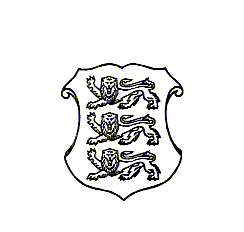 